All Provider Bulletin 388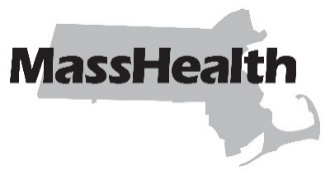 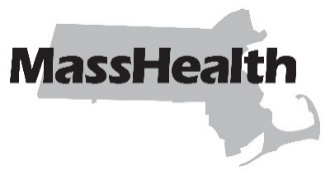 DATE:	April 2024TO:	All Providers Participating in MassHealthFROM:	Mike Levine, Assistant Secretary for MassHealth [signature of Mike Levine]RE:	MassHealth and Health Safety Net (HSN) Copayments EliminatedSummaryEffective April 1, 2024, the Executive Office of Health and Human Services is eliminating copayments for MassHealth members and Health Safety Net Patients. Copayments have been temporarily eliminated since May 1, 2023; this policy has been extended indefinitely. This policy will be effectuated through adoption of emergency amendments to 130 CMR 506.000: Health Care Reform: MassHealth: Financial Requirements, 130 CMR 520.000: MassHealth: Financial Eligibility, 130 CMR 450.000: Administrative and Billing Regulations, and 101 CMR 613.00: Health Safety Net Eligible Services.MassHealth Website This bulletin is available on the MassHealth Provider Bulletins web page.Sign up to receive email alerts when MassHealth issues new bulletins and transmittal letters.Questions If you have questions about the information in this bulletin, please contact:Long-Term Services and Supports Phone:	 (844) 368-5184 (toll free)Email: 	support@masshealthltss.comPortal: 	MassHealthLTSS.com Mail: 	MassHealth LTSSPO Box 159108Boston, MA 02215 Fax: 	(888) 832-3006All Other Provider Types Phone:	(800) 841-2900, TDD/TTY: 711 Email:	provider@masshealthquestions.com MassHealth on Facebook     MassHealth on X (Twitter)     MassHealth on YouTube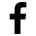 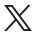 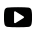 